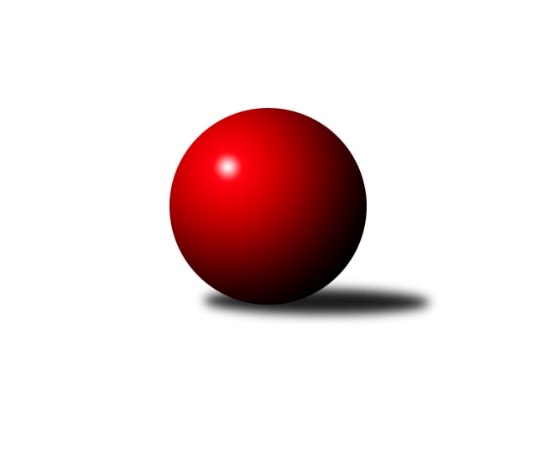 Č.9Ročník 2023/2024	12.11.2023Nejlepšího výkonu v tomto kole: 2689 dosáhlo družstvo: Hr. Králové AVýchodočeský přebor skupina B 2023/2024Výsledky 9. kolaSouhrnný přehled výsledků:Hr. Králové A	- Přelouč A	10:6	2689:2660		9.11.České Meziříčí B	- Rychnov n/K C	6:10	2480:2492		10.11.Vys. Mýto B	- České Meziříčí A	12:4	2551:2481		10.11.Rychnov n. Kn. B	- Hylváty B	10:6	2643:2596		10.11.Solnice A	- Třebechovice p. O. A	12:4	2615:2587		10.11.Rybník A	- Svitavy B		dohrávka		21.11.Tabulka družstev:	1.	Rychnov n. Kn. B	9	9	0	0	108 : 36 	 	 2637	18	2.	Vys. Mýto B	9	7	0	2	90 : 54 	 	 2484	14	3.	Přelouč A	9	7	0	2	86 : 58 	 	 2599	14	4.	Solnice A	8	5	0	3	75 : 53 	 	 2533	10	5.	Třebechovice p. O. A	8	4	0	4	72 : 56 	 	 2595	8	6.	Rybník A	8	3	1	4	65 : 63 	 	 2541	7	7.	Hylváty B	9	3	1	5	70 : 74 	 	 2439	7	8.	Svitavy B	7	3	0	4	50 : 62 	 	 2514	6	9.	Hr. Králové A	7	2	1	4	54 : 58 	 	 2574	5	10.	České Meziříčí A	9	2	0	7	52 : 92 	 	 2514	4	11.	České Meziříčí B	9	2	0	7	40 : 104 	 	 2407	4	12.	Rychnov n/K C	8	1	1	6	38 : 90 	 	 2420	3Podrobné výsledky kola:	 Hr. Králové A	2689	10:6	2660	Přelouč A	Filip Ivan	 	 228 	 250 		478 	 2:0 	 436 	 	220 	 216		Tomáš Jarolím	Petr Skutil	 	 238 	 241 		479 	 2:0 	 447 	 	235 	 212		Jaroslav Tomášek	Martin Šolc	 	 221 	 196 		417 	 0:2 	 431 	 	200 	 231		Petr Hanuš	Ludmila Skutilová	 	 191 	 234 		425 	 0:2 	 456 	 	222 	 234		Petr Zeman	Martin Holý	 	 199 	 198 		397 	 0:2 	 456 	 	224 	 232		Tomáš Sukdolák	Petr Víšek	 	 253 	 240 		493 	 2:0 	 434 	 	214 	 220		Karel Langrozhodčí: Petr SkutilNejlepší výkon utkání: 493 - Petr Víšek	 České Meziříčí B	2480	6:10	2492	Rychnov n/K C	Jaroslav Pumr	 	 194 	 223 		417 	 0:2 	 450 	 	208 	 242		Oldřich Krsek	Michal Horáček	 	 219 	 209 		428 	 0:2 	 449 	 	222 	 227		Martin Podzimek	Tomáš Tláskal	 	 203 	 193 		396 	 2:0 	 390 	 	197 	 193		Jan Zeman	Petr Brouček	 	 207 	 215 		422 	 2:0 	 382 	 	179 	 203		Pavel Krejčík	Jindřich Brouček	 	 185 	 176 		361 	 0:2 	 419 	 	203 	 216		Ilona Sýkorová	David Štěpán	 	 226 	 230 		456 	 2:0 	 402 	 	211 	 191		Vít Richterrozhodčí: Michal HoráčekNejlepší výkon utkání: 456 - David Štěpán	 Vys. Mýto B	2551	12:4	2481	České Meziříčí A	Václav Kašpar	 	 252 	 225 		477 	 2:0 	 426 	 	229 	 197		Jan Bernhard	Michal Hynek	 	 202 	 227 		429 	 2:0 	 423 	 	202 	 221		Ladislav Lorenc	Jiří Zvejška	 	 207 	 204 		411 	 2:0 	 385 	 	186 	 199		Jaroslav Šrámek	Marek Ledajaks	 	 227 	 204 		431 	 2:0 	 387 	 	182 	 205		Milan Vošvrda	Petr Dlouhý	 	 202 	 195 		397 	 0:2 	 426 	 	206 	 220		Kamil Vošvrda	Leoš Bartheldi	 	 210 	 196 		406 	 0:2 	 434 	 	212 	 222		Ondřej Broučekrozhodčí: Marek LedajaksNejlepší výkon utkání: 477 - Václav Kašpar	 Rychnov n. Kn. B	2643	10:6	2596	Hylváty B	Lukáš Pacák	 	 245 	 217 		462 	 2:0 	 413 	 	216 	 197		Tomáš Skala	Dalibor Ksandr	 	 221 	 186 		407 	 0:2 	 419 	 	201 	 218		Kryštof Vavřín	Michal Kala	 	 196 	 256 		452 	 2:0 	 433 	 	212 	 221		Monika Venclová	Václav Buřil *1	 	 178 	 221 		399 	 0:2 	 451 	 	224 	 227		Jaroslav Kaplan	Petr Gálus	 	 233 	 261 		494 	 2:0 	 445 	 	232 	 213		Petr Bečka	Jan Kopecký *2	 	 203 	 226 		429 	 0:2 	 435 	 	219 	 216		Jan Venclrozhodčí: Jiří Páchastřídání: *1 od 40. hodu Jiří Pácha, *2 od 47. hodu Dominik HýblNejlepší výkon utkání: 494 - Petr Gálus	 Solnice A	2615	12:4	2587	Třebechovice p. O. A	Pavel Nosek	 	 223 	 225 		448 	 0:2 	 487 	 	257 	 230		Robert Petera	Martin Kozel ml.	 	 207 	 216 		423 	 2:0 	 406 	 	209 	 197		Luděk Moravec	Pavel Píč	 	 220 	 226 		446 	 0:2 	 459 	 	233 	 226		Jiří Bek	Rudolf Stejskal	 	 235 	 216 		451 	 2:0 	 407 	 	201 	 206		Filip Petera	Milan Hrubý	 	 199 	 227 		426 	 2:0 	 417 	 	200 	 217		Miloš Kvapil	Martin Nosek	 	 227 	 194 		421 	 2:0 	 411 	 	216 	 195		Josef Dvořákrozhodčí: Vladimír SonnevendNejlepší výkon utkání: 487 - Robert PeteraPořadí jednotlivců:	jméno hráče	družstvo	celkem	plné	dorážka	chyby	poměr kuž.	Maximum	1.	Robert Petera 	Třebechovice p. O. A	462.40	308.4	154.1	2.4	4/4	(487)	2.	Petr Gálus 	Rychnov n. Kn. B	456.65	312.5	144.2	6.4	4/4	(494)	3.	Jiří Bek 	Třebechovice p. O. A	456.60	312.0	144.6	3.6	4/4	(498)	4.	Michal Kala 	Rychnov n. Kn. B	455.96	308.8	147.2	6.3	4/4	(519)	5.	Monika Venclová 	Hylváty B	453.25	302.8	150.5	2.8	6/6	(513)	6.	Petr Víšek 	Hr. Králové A	450.73	306.0	144.7	7.8	5/5	(493)	7.	Pavel Píč 	Solnice A	449.40	298.7	150.7	3.7	5/5	(474)	8.	Filip Ivan 	Hr. Králové A	449.07	303.8	145.3	4.6	5/5	(495)	9.	Tomáš Sukdolák 	Přelouč A	447.78	304.0	143.8	5.3	4/4	(539)	10.	Jan Brouček 	České Meziříčí A	445.93	303.5	142.4	3.1	3/4	(500)	11.	Tomáš Müller 	Rybník A	444.00	304.5	139.5	5.8	6/6	(511)	12.	Jiří Klusák 	Svitavy B	443.08	301.3	141.8	6.7	3/4	(464)	13.	Václav Kašpar 	Vys. Mýto B	442.24	298.1	144.2	2.1	5/5	(523)	14.	Martin Nosek 	Solnice A	441.65	297.2	144.5	5.0	5/5	(459)	15.	Petr Bartoš 	Vys. Mýto B	441.00	290.8	150.2	3.4	5/5	(483)	16.	Petr Rus 	Svitavy B	440.00	303.7	136.3	3.6	3/4	(452)	17.	Lukáš Pacák 	Rychnov n. Kn. B	439.38	305.7	133.7	6.7	4/4	(463)	18.	Dalibor Ksandr 	Rychnov n. Kn. B	438.17	304.1	134.1	4.6	3/4	(484)	19.	Jaroslav Tomášek 	Přelouč A	435.42	298.1	137.3	5.8	4/4	(447)	20.	Petr Zeman 	Přelouč A	433.65	298.3	135.4	6.9	4/4	(456)	21.	Lukáš Müller 	Rybník A	432.61	299.9	132.7	7.4	6/6	(471)	22.	Dominik Hýbl 	Rychnov n. Kn. B	432.33	301.7	130.7	9.3	3/4	(460)	23.	Václav Kolář 	Rybník A	430.92	302.9	128.0	6.4	6/6	(455)	24.	Martin Šolc 	Hr. Králové A	430.67	307.3	123.3	9.1	5/5	(445)	25.	Karel Lang 	Přelouč A	430.56	307.1	123.5	7.1	4/4	(470)	26.	Tomáš Jarolím 	Přelouč A	430.38	296.0	134.4	5.2	4/4	(461)	27.	Petr Brouček 	České Meziříčí B	429.88	302.9	127.0	8.0	6/6	(494)	28.	Petr Skutil 	Hr. Králové A	428.47	301.7	126.8	10.9	5/5	(485)	29.	Jindřich Jukl 	Svitavy B	427.33	283.3	144.0	4.7	3/4	(439)	30.	Jan Bernhard 	České Meziříčí A	426.87	296.9	130.0	8.5	3/4	(442)	31.	Ondřej Brouček 	České Meziříčí A	426.54	296.3	130.3	5.8	4/4	(453)	32.	Josef Dvořák 	Třebechovice p. O. A	425.81	295.8	130.0	8.1	4/4	(459)	33.	Jan Vencl 	Hylváty B	425.00	293.1	131.9	5.9	5/6	(459)	34.	Petr Hanuš 	Přelouč A	424.25	291.8	132.5	7.7	4/4	(466)	35.	Oldřich Krsek 	Rychnov n/K C	424.20	297.3	126.9	6.3	5/5	(479)	36.	Filip Petera 	Třebechovice p. O. A	423.80	294.8	129.0	6.7	4/4	(451)	37.	Vít Richter 	Rychnov n/K C	422.63	286.8	135.8	5.9	5/5	(458)	38.	Ladislav Lorenc 	České Meziříčí A	422.46	286.0	136.5	4.4	4/4	(460)	39.	Miroslav Kolář 	Rybník A	422.08	292.8	129.3	6.7	6/6	(466)	40.	Karolína Kolářová 	Rybník A	420.40	286.3	134.1	5.5	5/6	(472)	41.	Ilona Sýkorová 	Rychnov n/K C	419.00	289.5	129.5	6.3	4/5	(462)	42.	Kamil Vošvrda 	České Meziříčí A	417.56	289.1	128.4	5.0	4/4	(438)	43.	Jaroslav Kaplan 	Hylváty B	417.46	291.7	125.8	8.3	6/6	(482)	44.	Rudolf Stejskal 	Solnice A	417.05	291.7	125.4	6.1	5/5	(451)	45.	Miloš Kvapil 	Třebechovice p. O. A	415.10	288.6	126.6	5.8	4/4	(443)	46.	Jaroslav Pumr 	České Meziříčí B	414.29	298.7	115.6	11.0	6/6	(441)	47.	Zdenek Válek 	Svitavy B	413.63	295.6	118.0	8.8	4/4	(441)	48.	Jan Vaculík 	Svitavy B	412.88	284.9	127.9	6.3	4/4	(440)	49.	Milan Hrubý 	Solnice A	412.67	281.8	130.9	8.8	4/5	(462)	50.	Petr Bečka 	Hylváty B	412.67	287.7	125.0	7.3	5/6	(457)	51.	Luděk Moravec 	Třebechovice p. O. A	411.58	291.1	120.5	7.9	3/4	(445)	52.	Marcel Novotný 	Rybník A	411.33	286.4	124.9	7.3	4/6	(431)	53.	Michal Horáček 	České Meziříčí B	408.80	285.6	123.2	10.0	5/6	(444)	54.	Marek Ledajaks 	Vys. Mýto B	408.75	284.9	123.9	7.4	4/5	(489)	55.	Michal Hynek 	Vys. Mýto B	408.60	281.6	127.0	6.9	4/5	(464)	56.	Ludmila Skutilová 	Hr. Králové A	408.27	291.3	117.0	9.3	5/5	(446)	57.	Tomáš Tláskal 	České Meziříčí B	406.13	292.0	114.2	9.1	6/6	(442)	58.	Pavel Krejčík 	Rychnov n/K C	406.00	284.2	121.8	8.8	4/5	(445)	59.	Tomáš Skala 	Hylváty B	405.50	285.9	119.6	8.9	5/6	(419)	60.	Jaroslav Šrámek 	České Meziříčí A	404.17	284.7	119.5	6.0	3/4	(420)	61.	Milan Vošvrda 	České Meziříčí A	400.00	288.0	112.0	11.7	3/4	(420)	62.	Martin Kozel  ml.	Solnice A	399.85	284.0	115.9	9.4	5/5	(431)	63.	Kryštof Vavřín 	Hylváty B	399.60	277.4	122.2	7.6	5/6	(428)	64.	Petr Dlouhý 	Vys. Mýto B	398.28	269.2	129.1	8.1	5/5	(431)	65.	Věra Moravcová 	Rychnov n/K C	394.33	277.3	117.0	8.8	4/5	(434)	66.	Jindřich Brouček 	České Meziříčí B	391.53	280.0	111.5	13.2	5/6	(437)	67.	Jan Zeman 	Rychnov n/K C	385.67	277.5	108.2	9.9	5/5	(439)	68.	Miroslav Zeman 	Svitavy B	383.33	281.0	102.3	12.7	3/4	(394)	69.	Leoš Bartheldi 	Vys. Mýto B	381.27	278.2	103.1	9.5	5/5	(421)	70.	Martin Holý 	Hr. Králové A	380.00	269.3	110.8	10.5	4/5	(397)		Denis Džbánek 	Hr. Králové A	472.50	311.5	161.0	5.5	2/5	(479)		Václav Buřil 	Rychnov n. Kn. B	461.50	313.5	148.0	5.0	2/4	(464)		Tomáš Brzlínek 	Vys. Mýto B	455.00	313.3	141.8	3.3	2/5	(462)		Martin Podzimek 	Rychnov n/K C	449.00	299.0	150.0	2.0	1/5	(449)		Oldřich Motyčka 	Třebechovice p. O. A	448.00	305.0	143.0	4.0	1/4	(448)		David Štěpán 	České Meziříčí B	445.33	308.3	137.0	6.5	2/6	(456)		Jiří Pácha 	Rychnov n. Kn. B	443.88	311.5	132.4	7.1	2/4	(488)		Jan Kopecký 	Rychnov n. Kn. B	437.50	299.0	138.5	8.5	2/4	(459)		Jonáš Bezdíček 	Hr. Králové A	436.00	283.0	153.0	4.0	1/5	(436)		Josef Suchomel 	Přelouč A	435.00	303.0	132.0	9.0	1/4	(435)		Pavel Nosek 	Solnice A	433.42	288.5	144.9	3.8	3/5	(456)		Jaroslav Havlas 	Přelouč A	426.00	294.0	132.0	9.0	1/4	(426)		Pavel Strnad 	Hylváty B	425.00	283.0	142.0	8.0	1/6	(425)		Adam Krátký 	Svitavy B	419.50	290.5	129.0	8.3	2/4	(436)		David Sukdolák 	Přelouč A	416.00	293.0	123.0	4.0	1/4	(416)		Lenka Peterová 	Třebechovice p. O. A	414.00	299.0	115.0	8.0	1/4	(414)		Daniel Luščák 	Solnice A	412.00	288.5	123.5	10.0	2/5	(451)		Ladislav Češka 	Svitavy B	411.00	304.0	107.0	10.0	1/4	(411)		Filip Roman 	Svitavy B	410.17	294.2	116.0	7.3	2/4	(422)		Jiří Zvejška 	Vys. Mýto B	409.67	285.5	124.2	4.5	2/5	(425)		Ladislav Kolář 	Hylváty B	407.78	285.9	121.9	10.3	3/6	(436)		Petr Kosejk 	Solnice A	397.67	286.7	111.0	9.0	3/5	(413)		Pavel Klička 	Přelouč A	396.00	289.0	107.0	6.0	1/4	(396)		Pavel Doležal 	Vys. Mýto B	396.00	291.0	105.0	15.0	1/5	(396)		Zdeněk Zahálka 	Třebechovice p. O. A	394.00	278.0	116.0	6.0	1/4	(394)		Pavel Čížek 	Svitavy B	393.00	290.0	103.0	12.5	1/4	(411)		Jiří Komprs 	Hylváty B	388.00	293.0	95.0	11.0	1/6	(388)		Daniel Vošvrda 	České Meziříčí A	387.50	286.3	101.3	15.8	2/4	(415)		Milan Brouček 	České Meziříčí B	383.00	255.0	128.0	10.0	1/6	(383)		Matyáš Motyčka 	Rybník A	380.00	266.0	114.0	6.0	1/6	(380)		Tomáš Herrman 	Rybník A	379.00	273.3	105.7	13.7	3/6	(404)		Jaroslav Kejzlar 	Rychnov n/K C	349.00	261.0	88.0	18.0	1/5	(349)		David Štěpán 	České Meziříčí B	331.00	245.7	85.3	14.0	3/6	(357)Sportovně technické informace:Starty náhradníků:registrační číslo	jméno a příjmení 	datum startu 	družstvo	číslo startu15025	Jiří Zvejška	10.11.2023	Vys. Mýto B	4x
Hráči dopsaní na soupisku:registrační číslo	jméno a příjmení 	datum startu 	družstvo	11572	Martin Podzimek	10.11.2023	Rychnov n/K C	Program dalšího kola:10. kolo16.11.2023	čt	17:00	České Meziříčí A - Hr. Králové A	16.11.2023	čt	17:00	Svitavy B - Solnice A	16.11.2023	čt	17:00	Přelouč A - Rybník A	16.11.2023	čt	17:00	Hylváty B - Rychnov n/K C	16.11.2023	čt	17:00	Rychnov n. Kn. B - Vys. Mýto B	Nejlepší šestka kola - absolutněNejlepší šestka kola - absolutněNejlepší šestka kola - absolutněNejlepší šestka kola - absolutněNejlepší šestka kola - dle průměru kuželenNejlepší šestka kola - dle průměru kuželenNejlepší šestka kola - dle průměru kuželenNejlepší šestka kola - dle průměru kuželenNejlepší šestka kola - dle průměru kuželenPočetJménoNázev týmuVýkonPočetJménoNázev týmuPrůměr (%)Výkon3xPetr GálusRychnov B4942xTomáš MüllerRybník115.894561xPetr VíšekHradec Králové A4932xRobert PeteraTřebechovice113.254872xRobert PeteraTřebechovice4871xPetr VíšekHradec Králové A112.384932xPetr SkutilHradec Králové A4792xPetr GálusRychnov B111.784944xFilip IvanHradec Králové A4785xVáclav KašparV. Mýto B111.594774xVáclav KašparV. Mýto B4773xVáclav KolářRybník110.55435